Paysage culturel du patrimoine mondial „Vallée du Haut Rhin“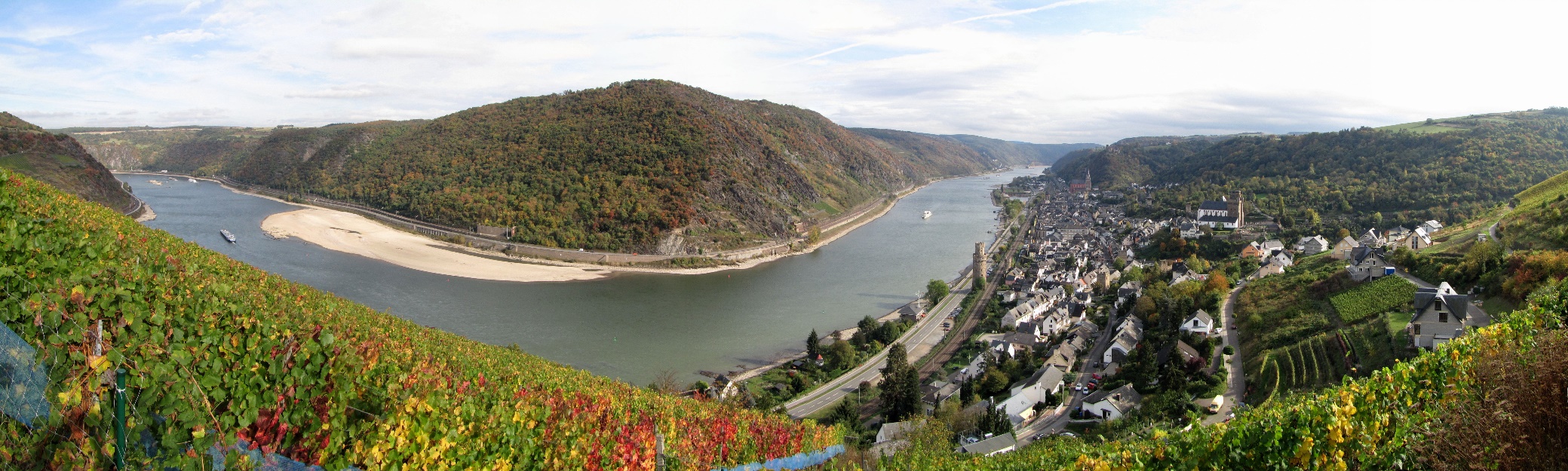 le 27 juin 2002 il est devenu le Patrimoine mondial de l'UNESCODe Bingen/Rüdesheim à Koblenz 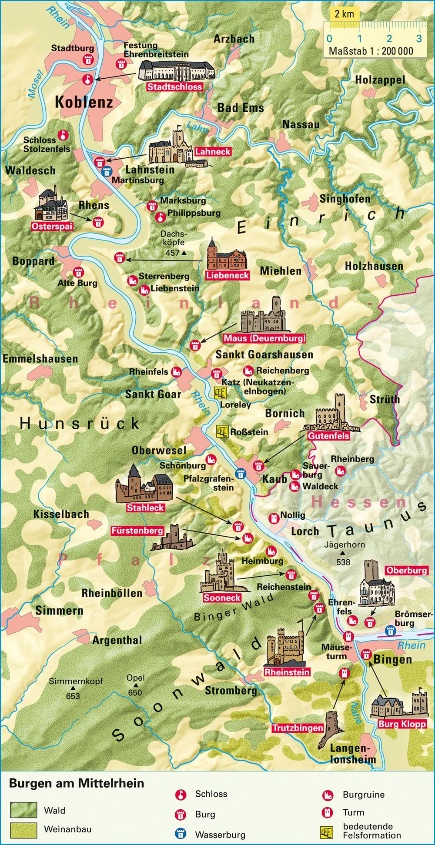 67 km le long de la vallée de la percée du Rhin à travers les montagnes d'ardoise rhénanesUnique à cause de la richesse de ses témoignages culturelsDepuis deux millénaires, l'une des voies de transport les plus importantes pour les échanges culturels entre la région méditerranéenne et l'Europe du NordAvec des monuments architecturaux de haut rang, des pentes couvertes de vignes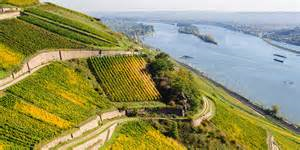 En raison de l'agglomération sur les rives étroites des rivières et des hauts châteaux alignés sur des affleurements rocheux, il est considéré comme l'exemple parfait du romantisme rhénanCette région a inspiré Heinrich Heine pour écrire son poème sur la Lorelei : 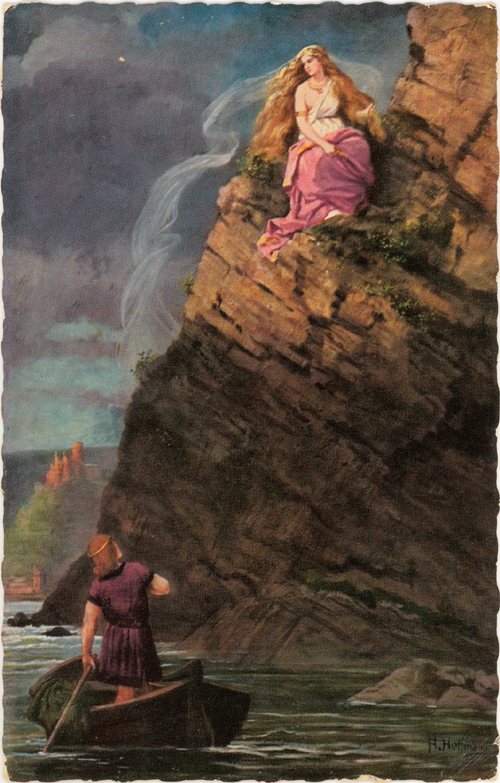 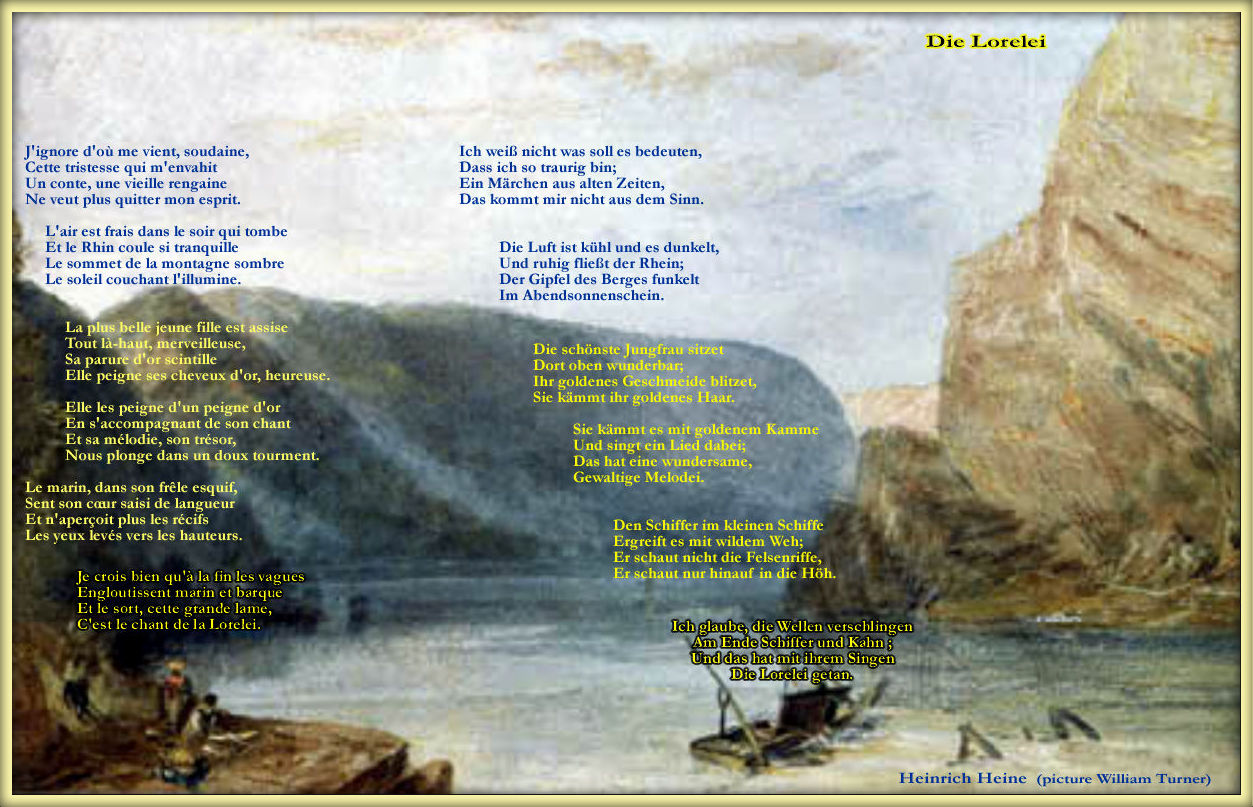 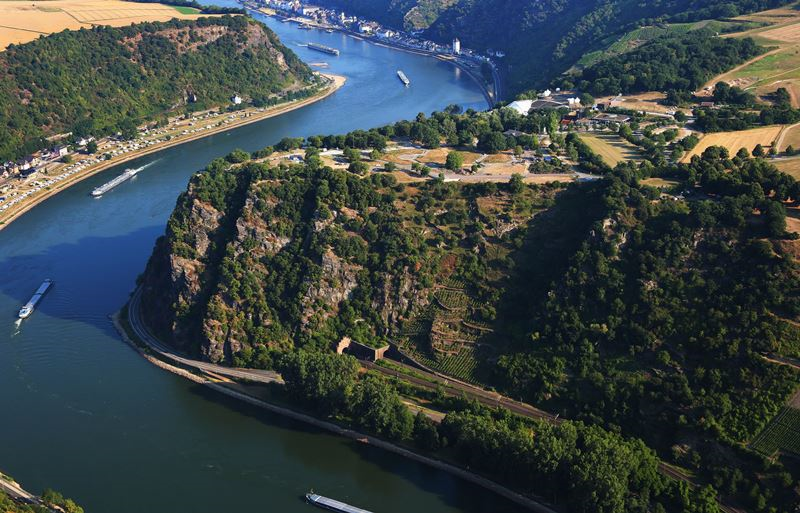 Les gouvernements des pays de Hesse et de Rhénanie-Palatinat ont officiellement demandé le 19. 12. 2000 l'inscription du „Paysage culturel de la vallée du Haut-Rhin moyen supérieur" sur la liste du patrimoine mondial de l'UNESCO.Certificats de reconnaissance présentés le 20. 9. 2003Monuments culturels exceptionnels Châteaux, forteresses, palais, églises, édifices religieux, comme:Château de Marksburg, le seul château de la vallée du Rhin moyen qui n'a pas été détruit au sommet d'une colline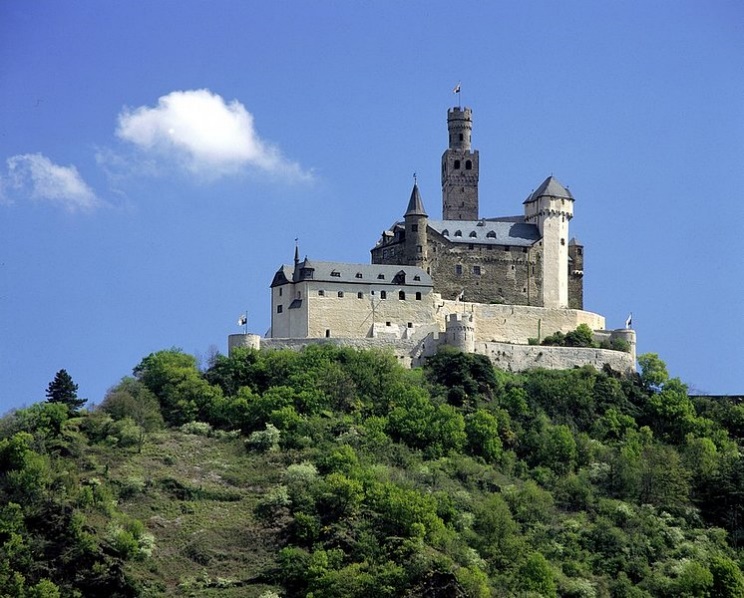 Château de Pfalzgrafenstein se trouve sur une île rocheuse au milieu du Rhin 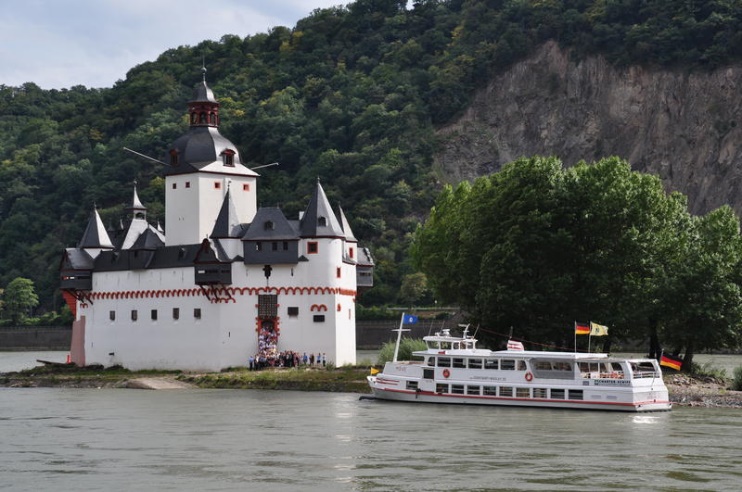 Au fil du temps, le château de Rheinfels a été transformé en forteresse.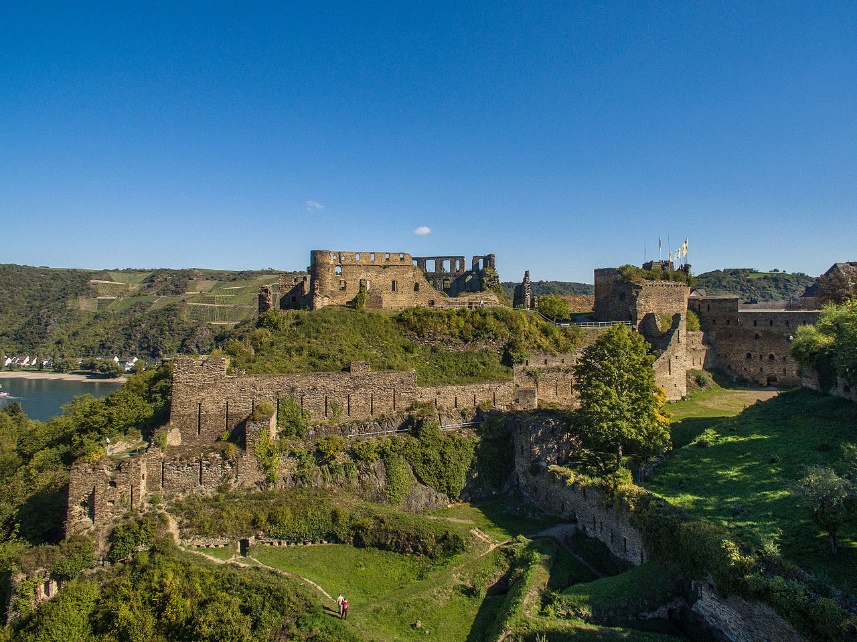 Le château de Stolzenfels ne ressemble à aucun autre château et est synonyme de romantisme rhénan. 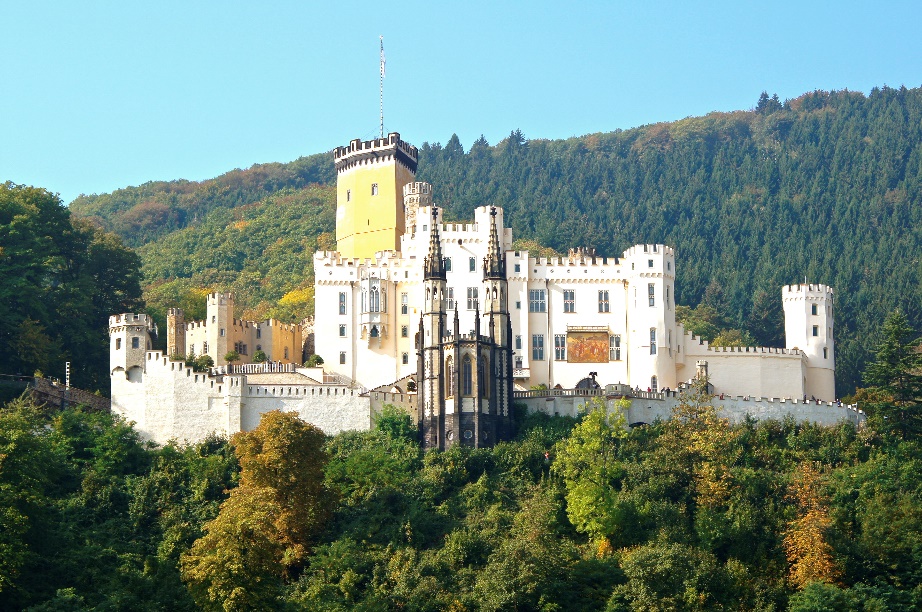 L'église la plus ancienne est la basilique romane historique St. Kastor qui a été construite en 836.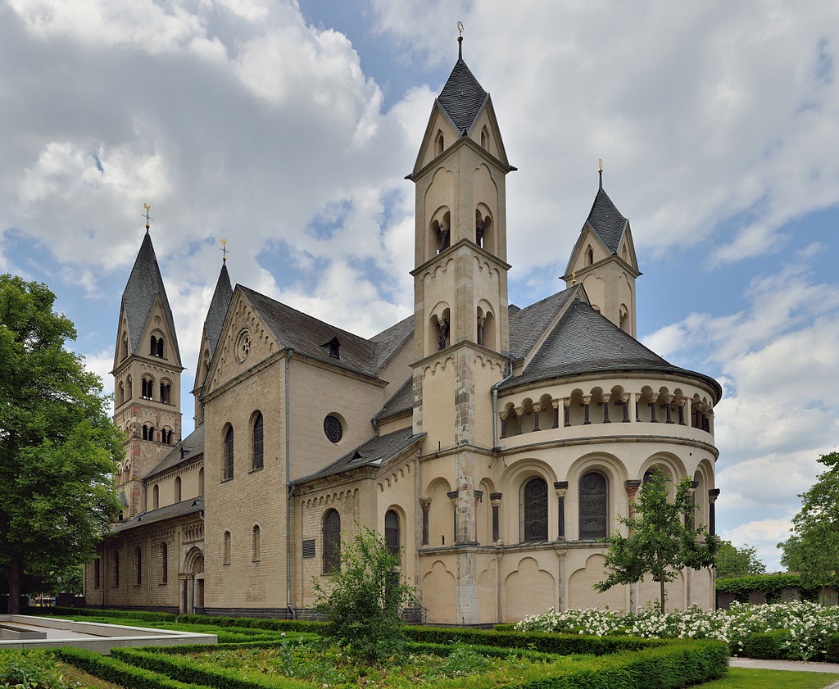 Monument de Niederwald avec la Germanie près de Rüdesheim 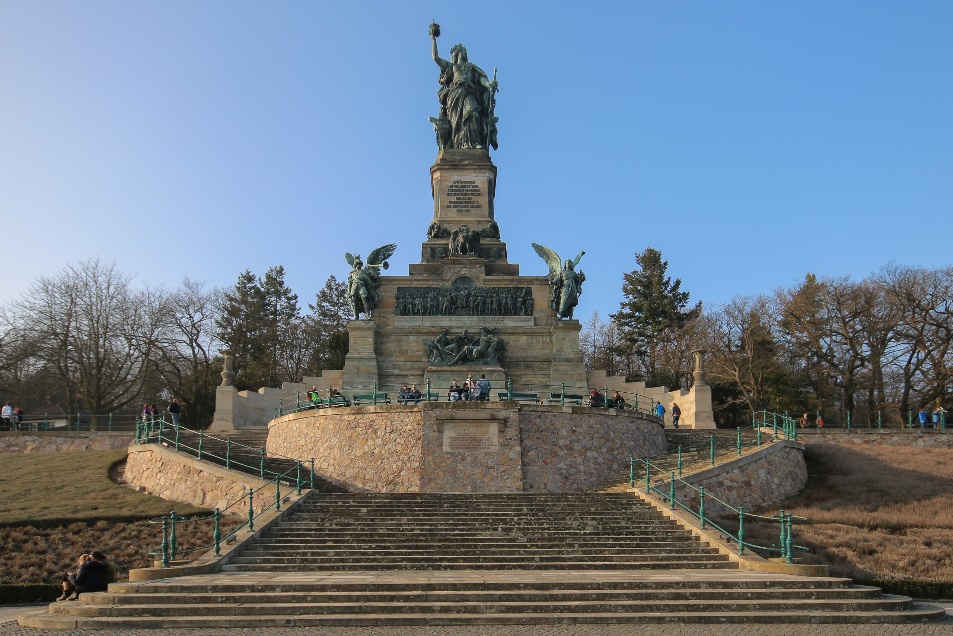 